Lien vers les arrêtés de mention- FORMULAIRE OF -PROPOSITION D’AMENAGEMENT D’EPREUVES POUR PERSONNE EN SITUATION DE HANDICAP- FORMULAIRE OF -PROPOSITION D’AMENAGEMENT D’EPREUVES POUR PERSONNE EN SITUATION DE HANDICAPPrincipe retenuL’organisme de formation, au vu de l’avis médical, étudie les modalités d’aménagements en lien avec le médecin, puis transmet au référent du diplôme de la DRAJES, pour accord, la demande du candidat accompagnée de l’avis médical et des aménagements proposés.ORGANISME DE FORMATION (OF)ORGANISME DE FORMATION (OF)NomAdresse postaleCOORDONNÉSNOM, PrénomTéléphoneAdresse électroniqueCoordonnateur pédagogiqueFORMATIONFORMATIONFORMATIONFORMATIONIntitulé du diplômeSpécialitéMentionSupports ou optionsNuméro de sessionLE CANDIDATLE CANDIDATLE CANDIDATLE CANDIDATNomNom d’usagePrénomSexeNuméro de téléphoneCourrielNATURE DES AMENAGEMENTS PROPOSESNATURE DES AMENAGEMENTS PROPOSESTEP (tests techniques)Pour chaque épreuve (ou sous épreuve) concernée, en lien avec l’avis du médecin, précisez :L’intitulé de l’épreuve (ou de la sous-épreuve)Le descriptif de l’aménagement proposéEPREUVES CERTIFICATIVESPour chaque épreuve (ou sous épreuve) concernée, en lien avec l’avis du médecin, précisez :L’intitulé de l’épreuve - ou de la sous-épreuve - et les UC associésLe descriptif de l’aménagement proposéPièce(s) à joindreLa copie du dossier de demande du candidat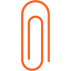 Pièce(s) à joindreL’avis médical du médecin agréé – Modèle DRAJES -MODALITES DE DEPOT DU FORMULAIREMODALITES DE DEPOT DU FORMULAIREPar Courriel :envoyé au référent du diplôme concerné (voir liste des référents DRAJES BFC sur le site DRAJES BFC)via la Boite institutionnelle du Pôle Formation Certification Emploi de la DRAJES:ce.drajes.fce@region-academique-bourgogne-franche-comte.frPar voie postale : Délégation régionale académique à la jeunesse, à l’engagement et aux sports5 place Jean Cornet – BP31983 – 25020 Besançon cedex- Site de Dijon: 8 rue Daubenton – CS 13430 – Dijon cedex